Summary of Business Conducted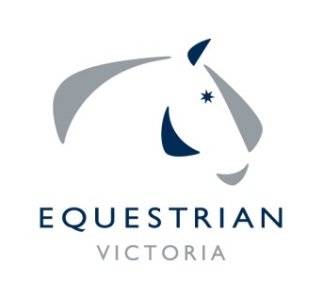 at a meeting of the Board of Equestrian Victoria held Tuesday 24th June 2014 at Equestrian Victoria, WerribeeAttendees: Barry Roycroft, Greg Pratt, Michael Bragge, Paul Williams, Terry Van Heythuysen, Ingrid Green, Maggie McDonell, Duncan Terry, Beverly CrichtonApologies: NilThe Declarations of conflict of Interest were tabledThe Board received a presentation from EA CEO Grant Baldock on Finance.Reports:The Show Horse Governance review presented a report. There was discussion around the recommendation of this committee and how they are being viewed by the national show Horse Committee.DGS Global, the board having reviewed a proposal from DGS on how they can assist EV, its processes and communication agreed by motion to accept the offer. Initially a subcommittee of Maggie, Ingrid, Duncan and the CEO would meet with authorisation to kick off phase 1. Maggie having convened the Commerce Subcommittee provided a report.Standing Committee on Governance, the Board reviewed the recommendations for the makeup of this committee and accepted the 4 person panel, they are to report monthly.The Board considered the nominations received for the Show Horse committee. By motion the board varied the standing by-laws for SDC’s to make the committee size 8 with 5 required for a quorum, the new committee is listed on the EV www.The board after reviewing the proposed Event Management Group, by motion so created the group, with Greg to work with nominee’s in its forming.Incoming and outgoing correspondence was tabled.The Board discussed and progressed the next FY budget.Dressage discussed the internal structure and process review they were about to undertake.An update on the EV Ambassador Awards and YR night was presented and the Board selected from nominees the award winners. Note: at time various members excused themselves due to potential conflicts and the list of nominees was adjusted where proof to the board acceptance was provided, of missing nominations.The review of EV Constitution has been completed with the Board asked to approve inspection by EV Lawyers.The Board was asked to confirm receipt of WPNEC’s previous financial and AGM reports. The EV Media Policy required review, Maggie has offered to update the policy.The Board set a date for the Annual Open Forum with the SDC’s.Current Board vacancy, the Board reviewed a nomination for the vacant position, the option of appointing the nominee to a Financial Subcommittee was discussed. The nominee will be invited to the next Board meeting to discuss the options.Discussion occurred around Non-Smoking requirements and Subcommittee Minutes.